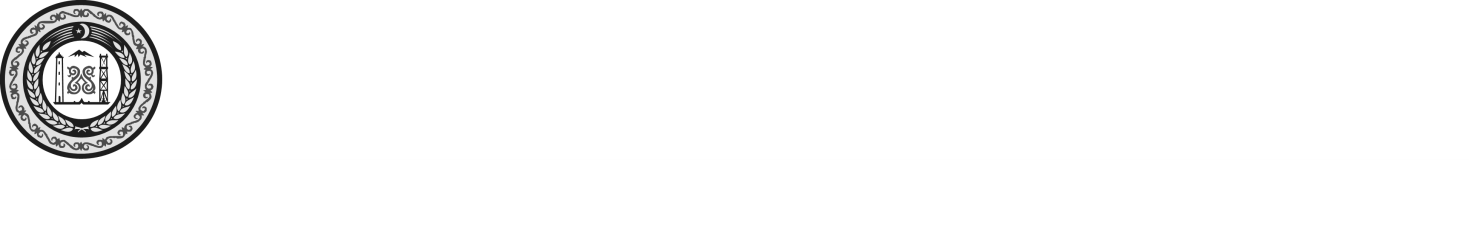 СОВЕТ ДЕПУТАТОВ НАДТЕРЕЧНОГО  МУНИЦИПАЛЬНОГО РАЙОНА ЧЕЧЕНСКОЙ РЕСПУБЛИКИ(Совет депутатов Надтеречного муниципального района Чеченской Республики)НОХЧИЙН РЕСПУБЛИКИНДЕПУТАТИН КХЕТАШО НАДТЕРЕЧНИ МУНИЦИПАЛЬНИ КIОШТАН (Депутатин кхеташо Надтеречни муниципальни кIоштан)РЕШЕНИЕ   «21» мая  2020г.                               с. Знаменское                                           № 56-1 О представлении сведений о доходах, об имуществе и обязательствах имущественного характера за отчетный период с 1 января по 31 декабря 2019 г.В связи с реализацией на территории Российской Федерации комплекса ограничительных и иных мероприятий, направленных на обеспечение санитарно-эпидемиологического благополучия населения в связи с распространением новой коронавирусной инфекции (COVID-19) и на основании Указа Президента Российской Федерации от 17 апреля 2020 года № 272 «О представлении сведений о доходах, расходах, об имуществе и обязательствах имущественного характера за отчетный период с 1 января по 31 декабря 2019 г.», руководствуясь Уставом Надтеречного муниципального района, совет депутатов Надтеречного муниципального районаРЕШИЛ:1. Установить, что сведения о доходах, об имуществе и обязательствах имущественного характера за отчетный период с 1 января по 31 декабря              2019 г., срок подачи которых предусмотрен законодательством Российской Федерации, законодательством Чеченской Республики и муниципальными правовыми актами Надтеречного муниципального района, представляются муниципальными служащими Надтеречного муниципального района до 1 августа 2020 г. включительно.2. Настоящее решение подлежит направлению в прокуратуру Надтеречного района Чеченской Республики, в Администрацию Главы и Правительства Чеченской Республики для включения в регистр муниципальных нормативных правовых актов Чеченской Республики в порядке, определенном Законом Чеченской Республики от 15 декабря 2009 года № 71-РЗ «О порядке организации и ведения регистра муниципальных нормативных правовых актов Чеченской Республики».        3. Настоящее решение подлежит опубликованию в газете «Теркйист» и размещению на официальных сайтах Совета депутатов и Администрации Надтеречного муниципального района.        4. Настоящее решение вступает в силу со дня его официального опубликования.Глава Надтеречногомуниципального района 	                    			                             С.С. Убайтаев